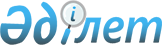 Жер қойнауын пайдаланушылар ұсынатын алғашқы есепке алу материалдарына негiзделген жер қойнауының жай-күйi туралы геологиялық есептiң арнаулы нысандарын бекiту туралы
					
			Күшін жойған
			
			
		
					Қазақстан Республикасы Үкіметінің 2005 жылғы 27 маусымдағы N 638 Қаулысы. Күші жойылды - Қазақстан Республикасы Үкіметінің 2010 жылғы 30 желтоқсандағы № 1459 Қаулысымен

      Ескерту. Күші жойылды - ҚР Үкіметінің 2010.12.30 № 1459 (ресми жарияланған күнінен бастап күнтізбелік он күн өткен соң қолданысқа енгізіледі) Қаулысымен.      "Жер қойнауы және жер қойнауын пайдалану туралы" Қазақстан Республикасының Заңы  55-бабының  3-тармағына сәйкес Қазақстан Республикасының Үкiметі  ҚАУЛЫ ЕТЕДI: Z100291 қараңыз

      1. Қоса берiлiп отырған жер қойнауын пайдаланушылар ұсынатын алғашқы есепке алу материалдарына негiзделген жер қойнауының жай-күйi туралы геологиялық есептiң арнаулы нысандары бекiтiлсiн: 

      мұнай қорының есептiк теңгерiмi (1 -нысан); 

      табиғи жанатын газ қорының есептiк теңгерiмi (2-нысан); 

      конденсат қорының есептiк теңгерiмi (3-нысан); 

      құрамдас бөлiктер қорының есептiк теңгерiмi (этан, пропан, ерiген және еркiн газдағы бутандар) (4-нысан); 

      мұнай кен орындарындағы күкiрт қорының есептiк теңгерiмi (5-нысан); 

      гелий қорының есептiк теңгерiмi (6-нысан); 

      көмiр қорының есептiк теңгерiмi (7-нысан); 

      қатты пайдалы қазбалар қорының есептiк теңгерiмi (8-нысан). 

      2. Осы қаулы ресми жарияланған күнінен бастап он күнтiзбелiк күн өткен соң қолданысқа енгізіледі.       Қазақстан Республикасының 

      Премьер-Mинистрі                                              Қазақстан Республикасы 

                                                   Үкiметінiң 

                                           2005 жылғы 27 маусымдағы 

                                                 N 638 қаулысымен 

                                                    бекiтiлген 

           ______жылғы мұнай қорының есептік теңгерiмi (1-нысан) Қорлар мың тонна, геологиялық 

                  өндірiлетiн       таблицаның жалғасы:       таблицаның жалғасы: _________ж." "_______          Кәсiпорын басшысы_____________     Орындаушы_____________     Бас геолог____________________                                              Қазақстан Республикасы 

                                                   Үкiметінiң 

                                           2005 жылғы 27 маусымдағы 

                                                 N 638 қаулысымен 

                                                    бекiтiлген 

           ______жылғы табиғи жанғыш газдар қорының есептік 

                       теңгерiмi (2-нысан) Қорлар млн. м 3 ,  геологиялық 

                 өндірiлетiн       таблицаның жалғасы:       таблицаның жалғасы:       таблицаның жалғасы: _________ж." "_______          Кәсiпорын басшысы_____________     Орындаушы_____________     Бас геолог____________________                                              Қазақстан Республикасы 

                                                   Үкiметінiң 

                                           2005 жылғы 27 маусымдағы 

                                                 N 638 қаулысымен 

                                                    бекiтiлген  

           ______жылғы конденсат қорының есептік 

                       теңгерiмi (3-нысан) Қорлар мың. тонна, геологиялық 

                   өндірiлетiн       таблицаның жалғасы:       таблицаның жалғасы:       таблицаның жалғасы: _________ж." "_______          Кәсiпорын басшысы_____________     Орындаушы_____________     Бас геолог____________________                                              Қазақстан Республикасы 

                                                   Үкiметінiң 

                                           2005 жылғы 27 маусымдағы 

                                                 N 638 қаулысымен 

                                                    бекiтiлген  

        ______жылғы құрамдас бөліктер қорының есептік 

         теңгерiмi ерітілген және бос газдағы этан, 

                  пропан, бутан) (4-нысан) Қорлар мың. тонна, геологиялық 

                   өндірiлетiн       таблицаның жалғасы:       таблицаның жалғасы:       таблицаның жалғасы: _________ж." "_______          Кәсiпорын басшысы_____________     Орындаушы_____________     Бас геолог____________________                                              Қазақстан Республикасы 

                                                   Үкiметінiң 

                                           2005 жылғы 27 маусымдағы 

                                                 N 638 қаулысымен 

                                                    бекiтiлген  

        Мұнай кен орындарындағы күкірт қорының______жылға 

                  есептік теңгерiмi (5-нысан) Қорлар мың. тонна, геологиялық 

                   өндірiлетiн       таблицаның жалғасы:       таблицаның жалғасы:       таблицаның жалғасы: _________ж." "_______          Кәсiпорын басшысы_____________     Орындаушы_____________     Бас геолог____________________                                              Қазақстан Республикасы 

                                                   Үкiметінiң 

                                           2005 жылғы 27 маусымдағы 

                                                 N 638 қаулысымен 

                                                    бекiтiлген  

        ______жылғы гелий қорының есептік теңгерімі (6-нысан) Қорлар мың. тонна м 3 , геологиялық 

                      өндірiлетiн       таблицаның жалғасы:       таблицаның жалғасы:       таблицаның жалғасы: _________ж." "_______          Кәсiпорын басшысы_____________     Орындаушы_____________     Бас геолог____________________                                              Қазақстан Республикасы 

                                                   Үкiметінiң 

                                           2005 жылғы 27 маусымдағы 

                                                 N 638 қаулысымен 

                                                    бекiтiлген  

        ______жылғы көмір қорының есептік теңгерімі (7-нысан) Қорлардың өлшем бірлігі       таблицаның жалғасы:       таблицаның жалғасы: _________ж." "_______          Кәсiпорын басшысы_____________     Орындаушы_____________     Бас геолог____________________                                              Қазақстан Республикасы 

                                                   Үкiметінiң 

                                           2005 жылғы 27 маусымдағы 

                                                 N 638 қаулысымен 

                                                    бекiтiлген  

              ______ж. қатты пайдалы қазбалар қорларының 

                     есептік теңгерімі (8-нысан) Қорлардың өлшем бірлігі___________       таблицаның жалғасы:       таблицаның жалғасы: _________ж." "_______          Кәсiпорын басшысы_____________     Орындаушы_____________     Бас геолог____________________ 
					© 2012. Қазақстан Республикасы Әділет министрлігінің «Қазақстан Республикасының Заңнама және құқықтық ақпарат институты» ШЖҚ РМК
				P/c 

N Облысы, жер қойнауын пайдаланушы, кен орнының игерiлу дәрежесi, кен орнының мем. N, типi, учаске, 

өнiмдi шөгiндiлер, кен шоғыры; коллектор (К, КТ, ТК), кен шоғыры- 

ның тереңдiгі 

м, кен 

шоғырының 

коды Қойнауқат параметр- 

лерi: 

а) мұнайлы- 

лық алаңы, 

мың м 2 ; 

б) жалпы қуаттылы- 

ғы, м; 

в) тиiмдi қуаттылығы, м; 

г) ашық кеуектiлiк; 

д) мұнай қанығулы- 

лығы; 

e) өндiрiлу 

коэффици- 

енті; 

ж) өтiмдi- 

лiгi, мкм 2 

з) қайта eceптеу 

коэффи- 

циентi Сапалылық сипаттамалары: 

а) тығыздылы- 

ғы, г/см 3 ; 

б) тұтқырлығы шпас; 

в) күкiрт құрамы %; 

г) парафин құрамы %; 

д) құрамындағы шайыр мен шайыр тастақ; 

е) қойнауқат температурасы 

С о ; 

ж) мұнайдың сему температурасы а) ашылу жылы; 

б) игерiлу жылы; 

в) консерва- 

циялау жылы; 

г) жыл басы- 

нан өндіру; 

д) МҚК  бекiткен күнге өндіру; 

е) өндірілу ережесі %; 

ж) сулануы %; 

з) iрiктеу қарқыны % 1 2 3 4 5 N __ж. 01.01-гe 

теңгерiмдiк 

қорлар __ж. 01.01-гe 

теңгерiмдiк 

қорлар Мыналардың нәтижесiнде___ жылғы 

теңгерiмдiк қорлардың өзгеруi Мыналардың нәтижесiнде___ жылғы 

теңгерiмдiк қорлардың өзгеруi Мыналардың нәтижесiнде___ жылғы 

теңгерiмдiк қорлардың өзгеруi Мыналардың нәтижесiнде___ жылғы 

теңгерiмдiк қорлардың өзгеруi N а) өндiру 

б) ысырап барлау қайта 

бағалау, 

беру қорларды есептен 

шығару N А+B+C 1 С 2 A+B+C 1 A+B+C 1 A+B+C 1 A+B+C 1 1 6 7 8 9 10 11 _____ ж. 01.01-гe 

қорлар _____ ж. 01.01-гe 

қорлар _____ ж. 01.01-гe 

қорлар _____ ж. 01.01-гe 

қорлар _____ ж. 01.01-гe 

қорлар МҚК бекіткен теңгерімдік 

қорлар МҚК бекіткен теңгерімдік 

қорлар МҚК бекіткен теңгерімдік 

қорлар МҚК бекіткен теңгерімдік 

қорлар МҚК бекіткен теңгерімдік 

қорлар теңгерімдік теңгерімдік теңгерімдік теңгерімдік тең- 

ге- 

рім- 

нен 

тыс бекітілген 

күнге бекітілген 

күнге бекітілген 

күнге __ж. 

01.01. 

-ге 

қалдық бе- 

кі- 

тіл- 

ген 

жылы, 

хат- 

тама- 

ның 

нө- 

мірі А+В С 1 A+B+C 1 С 2 тең- 

ге- 

рім- 

нен 

тыс А+В A+B+C 1 С 2 A+B+C 1 бе- 

кі- 

тіл- 

ген 

жылы, 

хат- 

тама- 

ның 

нө- 

мірі 14 15 16 17 18 19 20 21 22 23 P/c 

N Облысы, жер қойнауын пайдаланушы, кен орнының игерiлу дәрежесi, кен орнының мем. N, типi, 

учаске, өнiмдi 

шөгiндiлер, кен шоғыры; коллектор (К, КТ, ТК), кен шоғыры- 

ның тереңдiгі 

м, кен 

шоғырының 

коды Қойнауқат параметр- 

лерi: 

а) газдылық 

алаңы, 

мың м 2 ; 

б) жалпы қалыңдығы м; 

б 1 ) мұнай қабатының қалыңдығы, 

тиiмдiлігі,  м; 

в) ашық кеуектiлiк 

коэффици- 

енті; 

г) газ- қанығулық 

min-max; 

д) шығару 

коэффици- 

енті; 

е) қойнауқат қысымы, 

мкм 2 ; 

ж) құрамын- 

дағы газ, 

м 3 /т Сапалылық сипаттамалары: 

а) ауадағы 

тығыздылы- 

ғы, г/см 3 ; 

б) төменгі жылу қайтаруы Кдж; 

в) құрамындағы 

ауыр көмірсутегі %; 

г) құрамындағы тұрақты конденсат г/м 3 ; 

д) құрамындағы күкірттісуте- 

гі %; 

е) құрамындағы азот %; 

ж) құрамындағы 

көмір қышқыл газы, %; 

з) қойнауқат температурасы 

С о 

  Жылдары: 

а) ашылу; 

б) игеруге енгізу; 

в) консер- 

вациялау; 

өндіру және 

ысыраптар; 

г) жыл 

басынан; 

д) МҚК  бекiткен күнге 1 2 3 4 5 N Газ түрі 

а) сұйы- 

тылған; 

б) газды 

тақия; 

в) бос __ж. 01.01-гe 

теңгерiмдiк 

қоры __ж. 01.01-гe 

теңгерiмдiк 

қоры Мыналардың нәтижесiнде 

___ жылғы теңгерiмдiк 

қорлардың өзгеруi Мыналардың нәтижесiнде 

___ жылғы теңгерiмдiк 

қорлардың өзгеруi Мыналардың нәтижесiнде 

___ жылғы теңгерiмдiк 

қорлардың өзгеруi Мыналардың нәтижесiнде 

___ жылғы теңгерiмдiк 

қорлардың өзгеруi N а) өн- 

дiру 

б) ысы- 

рап барлау қайта 

бағалау, 

беру қорларды есептен 

шығару N А+B 

+C 1 С 2 A+B+C 1 A+B+C 1 A+B+C 1 A+B+C 1 1 6 7 8 9 11 12 13 _____ ж. 01.01-гe қорлар _____ ж. 01.01-гe қорлар _____ ж. 01.01-гe қорлар _____ ж. 01.01-гe қорлар _____ ж. 01.01-гe қорлар _____ ж. 01.01-гe қорлар _____ ж. 01.01-гe қорлар теңгерімдік теңгерімдік теңгерімдік теңгерімдік теңгерімдік теңгерімдік теңгерімнен 

тыс А B A+B C 1 A+B+C 1 C 2 теңгерімнен 

тыс 14 15 16 17 18 19 20 МҚК бекіткен теңгерімдік 

қорлар МҚК бекіткен теңгерімдік 

қорлар МҚК бекіткен теңгерімдік 

қорлар МҚК бекіткен теңгерімдік 

қорлар МҚК бекіткен теңгерімдік 

қорлар бекітілген күнге бекітілген күнге бекітілген күнге __ж. 

01.01.-ге 

қалдық бекітілген 

жылы, 

хаттаманың 

нөмірі А+В A+B+C 1 С 2 A+B+C 1 бекітілген 

жылы, 

хаттаманың 

нөмірі 21 22 23 24 25 P/c 

N Облысы, жер қойнауын пайдаланушы, кен орнының игерiлу дәрежесi, кен орнының мем. N, типi, 

учаске, өнiмдi 

шөгiндiлер, кен шоғыры; коллектор (К, КТ, ТК), кен шоғыры- 

ның тереңдiгі 

м, кен 

шоғырының 

коды а) ашылу жылы; 

б) газға 

өндіруді енгізу жылы; 

в) конден- 

сатқа өнді- 

руді енгізу 

жылы; 

г) игеру басталған- 

нан бергі өндіру және ысырап; 

д) бекіту 

күніне өндіру мен ысырап Газ 

тасы- 

ғыштың 

түрі 

а) 

газды 

тақия; 

б) бос _____ ж. 01.01-гe 

(газ тасы- 

ғыштың) 

теңге- 

рімдік 

қоры 

млн.м 3 _____ ж. 01.01-гe 

(газ тасы- 

ғыштың) 

теңге- 

рімдік 

қоры 

млн.м 3 Сапалылық сипатт- 

амасы 

а) тығыз- 

дылығы, 

г/см 3 ; 

б) тұрақты 

конден- 

саттың 

бастапқы 

құрамы 

г/см 3 ; 

в) тұрақты 

конден- 

саттың 

ағымдағы 

құрамы 

г/см 3 ; 

г) күкірт- 

тің 

құрамы %; 

д) парафин- 

нің 

құрамы % 

е) өндірілу 

коэффи- 

циенті P/c 

N Облысы, жер қойнауын пайдаланушы, кен орнының игерiлу дәрежесi, кен орнының мем. N, типi, 

учаске, өнiмдi 

шөгiндiлер, кен шоғыры; коллектор (К, КТ, ТК), кен шоғыры- 

ның тереңдiгі 

м, кен 

шоғырының 

коды а) ашылу жылы; 

б) газға 

өндіруді енгізу жылы; 

в) конден- 

сатқа өнді- 

руді енгізу 

жылы; 

г) игеру басталған- 

нан бергі өндіру және ысырап; 

д) бекіту 

күніне өндіру мен ысырап Газ 

тасы- 

ғыштың 

түрі 

а) 

газды 

тақия; 

б) бос A+B+C 1 С 2 Сапалылық сипатт- 

амасы 

а) тығыз- 

дылығы, 

г/см 3 ; 

б) тұрақты 

конден- 

саттың 

бастапқы 

құрамы 

г/см 3 ; 

в) тұрақты 

конден- 

саттың 

ағымдағы 

құрамы 

г/см 3 ; 

г) күкірт- 

тің 

құрамы %; 

д) парафин- 

нің 

құрамы % 

е) өндірілу 

коэффи- 

циенті 1 2 3 4 5 6 7 Конденсаттың 

_____ ж. 01.01-гe 

теңгерімдік қоры Конденсаттың 

_____ ж. 01.01-гe 

теңгерімдік қоры Мыналардың нәтижесiнде___ жылғы 

теңгерiмдiк қорлардың өзгеруi Мыналардың нәтижесiнде___ жылғы 

теңгерiмдiк қорлардың өзгеруi Мыналардың нәтижесiнде___ жылғы 

теңгерiмдiк қорлардың өзгеруi Мыналардың нәтижесiнде___ жылғы 

теңгерiмдiк қорлардың өзгеруi а) өндiру 

б) ысырап барлау қайта 

бағалау, 

беру қорларды есептен 

шығару А+В+С 1 С 2 A+B+C 1 А+В+С 1 A+B+C 1 А+В+С 1  8 9 10 12 13 14 _____ ж. 01.01-гe қорлар _____ ж. 01.01-гe қорлар _____ ж. 01.01-гe қорлар _____ ж. 01.01-гe қорлар _____ ж. 01.01-гe қорлар теңгерімдік теңгерімдік теңгерімдік теңгерімдік теңгерімнен 

тыс A+B C 1 A+B+C 1 C 2 теңгерімнен 

тыс 15 16 17 18 19 МҚК бекіткен теңгерімдік 

қорлар МҚК бекіткен теңгерімдік 

қорлар МҚК бекіткен теңгерімдік 

қорлар МҚК бекіткен теңгерімдік 

қорлар МҚК бекіткен теңгерімдік 

қорлар бекітілген күнге бекітілген күнге бекітілген күнге __ж. 

01.01.-ге 

қалдық бекітілген 

жылы, 

хаттаманың 

нөмірі А+В A+B+C 1 С 2 A+B+C 1 бекітілген 

жылы, 

хаттаманың 

нөмірі 20 21 22 23 24 P/c 

N Облысы, жер қойнауын пайдаланушы, кен орнының игерiлу дәрежесi, мем. N, типi, 

учаске, өнiмдi 

шөгiндiлер, кен шоғыры; коллектор (К, КТ, ТК), кен шоғыры- 

ның тереңдiгі 

м, кен 

шоғырының 

коды а) ашылу жылы; 

б) газға 

өндіруді енгізу жылы; 

в) конден- 

сатқа өнді- 

руді енгізу 

жылы; 

г) игеру басталған- 

нан бергі өндіру мен ысырап; 

д) бекітілген 

күнге 

өндіру мен ысырап Газ 

тасы- 

ғыштың 

түрі 

а) 

ері- 

тіл- 

ген; 

б) газ- 

ды та- 

қия 

в) бос 

  _____ ж. 01.01-гe 

(газ тасы- 

ғыштың) 

теңге- 

рімдік 

қоры 

млн.м 3 _____ ж. 01.01-гe 

(газ тасы- 

ғыштың) 

теңге- 

рімдік 

қоры 

млн.м 3 Құрамы, % 

а) газ түрінде көрсетілген этанның, пропанның, бутанның; 

б) күкірт- 

тісутегі- 

нің; 

в) көмір қышқыл газының P/c 

N Облысы, жер қойнауын пайдаланушы, кен орнының игерiлу дәрежесi, мем. N, типi, 

учаске, өнiмдi 

шөгiндiлер, кен шоғыры; коллектор (К, КТ, ТК), кен шоғыры- 

ның тереңдiгі 

м, кен 

шоғырының 

коды а) ашылу жылы; 

б) газға 

өндіруді енгізу жылы; 

в) конден- 

сатқа өнді- 

руді енгізу 

жылы; 

г) игеру басталған- 

нан бергі өндіру мен ысырап; 

д) бекітілген 

күнге 

өндіру мен ысырап Газ 

тасы- 

ғыштың 

түрі 

а) 

ері- 

тіл- 

ген; 

б) газ- 

ды та- 

қия 

в) бос 

  A+B+C 1 С 2 Құрамы, % 

а) газ түрінде көрсетілген этанның, пропанның, бутанның; 

б) күкірт- 

тісутегі- 

нің; 

в) көмір қышқыл газының 1 2 3 4 5 6 7 _____ ж. 01.01-гe конденсаттың 

теңгерімдік қоры _____ ж. 01.01-гe конденсаттың 

теңгерімдік қоры Мыналардың нәтижесiнде___ жылғы 

теңгерiмдiк қорлардың өзгеруi Мыналардың нәтижесiнде___ жылғы 

теңгерiмдiк қорлардың өзгеруi Мыналардың нәтижесiнде___ жылғы 

теңгерiмдiк қорлардың өзгеруi Мыналардың нәтижесiнде___ жылғы 

теңгерiмдiк қорлардың өзгеруi а) өндiру 

б) ысырап барлау қайта 

бағалау, 

беру қорларды есептен 

шығару А+В+С 1 С 2 A+B+C 1 А+В+С 1 A+B+C 1 А+В+С 1  8 9 10 11 12 13 _____ ж. 01.01-гe қорлар _____ ж. 01.01-гe қорлар _____ ж. 01.01-гe қорлар _____ ж. 01.01-гe қорлар _____ ж. 01.01-гe қорлар теңгерімдік теңгерімдік теңгерімдік теңгерімдік теңгерімнен 

тыс A+B C 1 A+B+C 1 C 2 теңгерімнен 

тыс 14 15 16 17 18 МҚК бекіткен теңгерімдік 

қорлар МҚК бекіткен теңгерімдік 

қорлар МҚК бекіткен теңгерімдік 

қорлар МҚК бекіткен теңгерімдік 

қорлар МҚК бекіткен теңгерімдік 

қорлар бекітілген күнге бекітілген күнге бекітілген күнге __ж. 

01.01.-ге 

қалдық бекітілген 

жылы, 

хаттаманың 

нөмірі А+В A+B+C 1 С 2 A+B+C 1 бекітілген 

жылы, 

хаттаманың 

нөмірі 19 20 21 22 23 P/c 

N Облысы, жер қойнауын пайдаланушы, кен орнының игерiлу дәрежесi, кен орнының мем. N, типi, 

учаске, өнiмдi 

шөгiндiлер, кен шоғыры; кен шоғыры- 

ның тереңдiгі 

м, кен 

шоғырының 

коды а) ашылу жылы; 

б) газға 

өндіруді енгізу жылы; 

в) консерва- 

циялау жылы; 

г) игеру бастал- 

ғаннан бергі өнді- 

ру мен ысырап; 

д) МҚК 

бекітілген 

күнге 

өндіру мен ысырап тасы- 

малда- 

ғыштың түрі 

а) мұнай; 

б) газ: 

б 1 ) ері- 

тілген; 

б 2 ) газды тақия; 

б 3 )  бос; 

в)кон- 

денсат _____ ж. 01.01-гe 

теңге- 

рімдік 

қоры 

(тасығыштың) _____ ж. 01.01-гe 

теңге- 

рімдік 

қоры 

(тасығыштың) Құрамы: 

мұнайда, %, газда, г/м 3 ; 

конденсат, % P/c 

N Облысы, жер қойнауын пайдаланушы, кен орнының игерiлу дәрежесi, кен орнының мем. N, типi, 

учаске, өнiмдi 

шөгiндiлер, кен шоғыры; кен шоғыры- 

ның тереңдiгі 

м, кен 

шоғырының 

коды а) ашылу жылы; 

б) газға 

өндіруді енгізу жылы; 

в) консерва- 

циялау жылы; 

г) игеру бастал- 

ғаннан бергі өнді- 

ру мен ысырап; 

д) МҚК 

бекітілген 

күнге 

өндіру мен ысырап тасы- 

малда- 

ғыштың түрі 

а) мұнай; 

б) газ: 

б 1 ) ері- 

тілген; 

б 2 ) газды тақия; 

б 3 )  бос; 

в)кон- 

денсат мұнай мың т газ, млн. м 3 

конденсат, мың т мұнай мың т газ, млн. м 3 

конденсат, мың т Құрамы: 

мұнайда, %, газда, г/м 3 ; 

конденсат, % P/c 

N Облысы, жер қойнауын пайдаланушы, кен орнының игерiлу дәрежесi, кен орнының мем. N, типi, 

учаске, өнiмдi 

шөгiндiлер, кен шоғыры; кен шоғыры- 

ның тереңдiгі 

м, кен 

шоғырының 

коды а) ашылу жылы; 

б) газға 

өндіруді енгізу жылы; 

в) консерва- 

циялау жылы; 

г) игеру бастал- 

ғаннан бергі өнді- 

ру мен ысырап; 

д) МҚК 

бекітілген 

күнге 

өндіру мен ысырап тасы- 

малда- 

ғыштың түрі 

а) мұнай; 

б) газ: 

б 1 ) ері- 

тілген; 

б 2 ) газды тақия; 

б 3 )  бос; 

в)кон- 

денсат A+B+C 1 С 2 Құрамы: 

мұнайда, %, газда, г/м 3 ; 

конденсат, % 1 2 3 4 5 6 7 _____ ж. 01.01-гe күкірттің 

теңгерімдік қоры _____ ж. 01.01-гe күкірттің 

теңгерімдік қоры Мыналардың нәтижесiнде___ жылғы 

теңгерiмдiк қорлардың өзгеруi Мыналардың нәтижесiнде___ жылғы 

теңгерiмдiк қорлардың өзгеруi Мыналардың нәтижесiнде___ жылғы 

теңгерiмдiк қорлардың өзгеруi Мыналардың нәтижесiнде___ жылғы 

теңгерiмдiк қорлардың өзгеруi а) өндiру 

б) ысырап барлау қайта 

бағалау, 

табыстау қорларды есептен 

шығару А+В+С 1 С 2 A+B+C 1 А+В+С A+B+C 1 А+В+С 1  8 9 10 11 12 13 _____ ж. 01.01-гe қорлар _____ ж. 01.01-гe қорлар _____ ж. 01.01-гe қорлар _____ ж. 01.01-гe қорлар _____ ж. 01.01-гe қорлар теңгерімдік теңгерімдік теңгерімдік теңгерімдік теңгерімнен 

тыс A+B C 1 A+B+C 1 C 2 теңгерімнен 

тыс 14 15 16 17 18 МҚК бекіткен теңгерімдік 

қорлар МҚК бекіткен теңгерімдік 

қорлар МҚК бекіткен теңгерімдік 

қорлар МҚК бекіткен теңгерімдік 

қорлар МҚК бекіткен теңгерімдік 

қорлар бекітілген күнге тасығыш 

күкірт бекітілген күнге тасығыш 

күкірт бекітілген күнге тасығыш 

күкірт __ж. 

01.01.-ге 

қалдық бекітілген 

жылы, 

хаттаманың 

нөмірі А+В A+B+C 1 С 2 A+B+C 1 бекітілген 

жылы, 

хаттаманың 

нөмірі 19 20 21 22 23 P/c 

N Облысы, жер қойнауын пайдаланушы, кен орнының игерiлу дәрежесi, мем. N, типi, 

учаске, өнiмдi 

шөгiндiлер, кен шоғыры, кен шоғыры- 

ның тереңдiгі 

м, кен 

шоғырының 

коды а) ашылу жылы; 

б) газға 

өндіруді енгізу жылы; 

в) консер- 

вациялау жылы; 

г) игеру бастал- 

ғаннан бергі 

өндіру мен ысырап; 

д) МҚК 

бекітілген 

күнге 

өндіру мен ысырап Тасы- 

малда- 

ғыштың түрі _____ ж. 01.01-гe 

(тасымалда- 

ғыштың) 

теңгерімдік 

қорлары 

млн.м 3 _____ ж. 01.01-гe 

(тасымалда- 

ғыштың) 

теңгерімдік 

қорлары 

млн.м 3 Құрамын- 

дағы, % 

а) гелий; 

б) азот; 

в) күкірт сутегі 

г) көмір 

қышқыл 

газы P/c 

N Облысы, жер қойнауын пайдаланушы, кен орнының игерiлу дәрежесi, мем. N, типi, 

учаске, өнiмдi 

шөгiндiлер, кен шоғыры, кен шоғыры- 

ның тереңдiгі 

м, кен 

шоғырының 

коды а) ашылу жылы; 

б) газға 

өндіруді енгізу жылы; 

в) консер- 

вациялау жылы; 

г) игеру бастал- 

ғаннан бергі 

өндіру мен ысырап; 

д) МҚК 

бекітілген 

күнге 

өндіру мен ысырап Тасы- 

малда- 

ғыштың түрі A+B+C 1 С 2 Құрамын- 

дағы, % 

а) гелий; 

б) азот; 

в) күкірт сутегі 

г) көмір 

қышқыл 

газы 1 2 3 4 5 6 7 _____ ж. 

01.01-гe 

гелийдің 

теңгерімдік 

қорлары _____ ж. 

01.01-гe 

гелийдің 

теңгерімдік 

қорлары Мыналардың нәтижесiнде___ жылғы 

теңгерiмдiк қорлардың өзгеруi Мыналардың нәтижесiнде___ жылғы 

теңгерiмдiк қорлардың өзгеруi Мыналардың нәтижесiнде___ жылғы 

теңгерiмдiк қорлардың өзгеруi Мыналардың нәтижесiнде___ жылғы 

теңгерiмдiк қорлардың өзгеруi Мыналардың нәтижесiнде___ жылғы 

теңгерiмдiк қорлардың өзгеруi өндiру ысырап барлау қайта 

бағалау 

беру қорларды 

есептен 

шығару А+В+С 1 С 2 A+B+C 1 А+В+С 1 A+B+C 1 А+В+С 1 А+В+С 1  8 9 10 11 12 13 14 _____ ж. 01.01-гe қорлар _____ ж. 01.01-гe қорлар _____ ж. 01.01-гe қорлар _____ ж. 01.01-гe қорлар _____ ж. 01.01-гe қорлар теңгерімдік теңгерімдік теңгерімдік теңгерімдік теңгерімнен 

тыс A+B C 1 A+B+C 1 C 2 теңгерімнен 

тыс 15 16 17 18 19 МҚК бекіткен теңгерімдік 

қорлар МҚК бекіткен теңгерімдік 

қорлар МҚК бекіткен теңгерімдік 

қорлар МҚК бекіткен теңгерімдік 

қорлар МҚК бекіткен теңгерімдік 

қорлар бекітілген күнге бекітілген күнге бекітілген күнге __ж. 

01.01.-ге 

қалдық бекітілген 

жылы, 

хаттаманың 

нөмірі А+В A+B+C 1 С 2 A+B+C 1 бекітілген 

жылы, 

хаттаманың 

нөмірі 20 21 22 23 24 P/c 

N Облысы, кәсiпорын, кен орны, бассейн, учаске, алаң, 

шахта, қима, горизонт, қойнауқат, лицензияның (келісім-шарт 

тың) N және берілген күні а) игерiлу дәрежесi, жылы; 

б) кәсiп- 

орынның, шахтаның, қиманың жылдық жобалық және өндірістік қуаты; 

в) қорлар- 

дың терең- 

дігін 

есептеу; 

г) өндіру- 

дің ең көп 

(нақты) 

тереңдігі, 

м; 

д) гори- 

зонттық 

каттық 

астасу 

тереңдігі, 

м; 

е) пайдалы қатқабат қалыңдығы; 

ж) аршу коэффици- 

енті, м 

з) торф- 

тардың 

қалыңдығы 

мен 

көлемі, м. а) пай- 

далы 

қазба- 

ның 

типі, 

сорты, 

марка- 

сы, техно- 

логия- 

лық 

тобы; 

б) пай- 

далы 

құрам- 

дас бөлік- 

тер 

мен 

зиянды 

қоспа- 

лардың 

орташа 

құрамы 

(пай- 

далы қазба- 

ның шығы- 

мы); 

в) ыл- 

ғалды- 

лығы, 

%; 

г) жа- 

нудың 

үлес- 

тік 

жылы- 

лығы, 

МДж/кг; 

д) шай- 

ырдың 

шығымы 

  А 

В 

А+B 

A+B+C 1 

C 2 

қорла- 

рының санат- 

тары 

теңге- 

рімнен 

тыс _____ ж. 01.01 

қорлар _____ ж. 01.01 

қорлар P/c 

N Облысы, кәсiпорын, кен орны, бассейн, учаске, алаң, 

шахта, қима, горизонт, қойнауқат, лицензияның (келісім-шарт 

тың) N және берілген күні а) игерiлу дәрежесi, жылы; 

б) кәсiп- 

орынның, шахтаның, қиманың жылдық жобалық және өндірістік қуаты; 

в) қорлар- 

дың терең- 

дігін 

есептеу; 

г) өндіру- 

дің ең көп 

(нақты) 

тереңдігі, 

м; 

д) гори- 

зонттық 

каттық 

астасу 

тереңдігі, 

м; 

е) пайдалы қатқабат қалыңдығы; 

ж) аршу коэффици- 

енті, м 

з) торф- 

тардың 

қалыңдығы 

мен 

көлемі, м. а) пай- 

далы 

қазба- 

ның 

типі, 

сорты, 

марка- 

сы, техно- 

логия- 

лық 

тобы; 

б) пай- 

далы 

құрам- 

дас бөлік- 

тер 

мен 

зиянды 

қоспа- 

лардың 

орташа 

құрамы 

(пай- 

далы қазба- 

ның шығы- 

мы); 

в) ыл- 

ғалды- 

лығы, 

%; 

г) жа- 

нудың 

үлес- 

тік 

жылы- 

лығы, 

МДж/кг; 

д) шай- 

ырдың 

шығымы 

  А 

В 

А+B 

A+B+C 1 

C 2 

қорла- 

рының санат- 

тары 

теңге- 

рімнен 

тыс теңге- 

рімдік тең- 

ге- 

рім- 

нен 

тыс А Б 1 2 3 4 5 Мыналардың нәтижесiнде___ жылғы 

теңгерiмдiк қорлардың өзгеруi Мыналардың нәтижесiнде___ жылғы 

теңгерiмдiк қорлардың өзгеруi Мыналардың нәтижесiнде___ жылғы 

теңгерiмдiк қорлардың өзгеруi Мыналардың нәтижесiнде___ жылғы 

теңгерiмдiк қорлардың өзгеруi Мыналардың нәтижесiнде___ жылғы 

теңгерiмдiк қорлардың өзгеруi Мыналардың нәтижесiнде___ жылғы 

теңгерiмдiк қорлардың өзгеруi өндiру ысырап барлау қайта 

бағалау қорларды 

есептен 

шығару техникалық 

шекараның 

өзгеруі 

және басқа 

да себептер 6 7 8 9 10 11 __ж. 

01.01.-ге 

қорлардың 

жай-күйі __ж. 

01.01.-ге 

қорлардың 

жай-күйі МҚК немесе АҚК бекіткен 

теңгерімдік 

қорлар МҚК немесе АҚК бекіткен 

теңгерімдік 

қорлар 1) өндіру кезіндегі жобалық ысырап %; 

2) құнар- 

сыздану, %; 

3) A+B+C 1 

көмір мен жанатын тақтатас- 

тардың өнеркәсіп- 

тік 

қорлары: 

а) барлық шахтаның (қиманың); 

б) жұмыс істеп 

тұрған 

горизонт- 

тардың Кәсіпорынның 

A+B+C 1 

санатының 

теңгерімдік 

қорлармен 

жылдарға 

қамтамасыз етілуі: 

а) барлық 

қорлармен; 

б) көмір мен 

жанатын 

тақтатастар 

бойынша 

жобалық 

контурларда 

A+B+C 1  өнеркәсіптік 

қорлармен; 

в) барлық 

шахтаның 

(қиманың); 

г) жұмыс 

істеп тұрған 

горизонт- 

тардың __ж. 

01.01.-ге 

қорлардың 

жай-күйі __ж. 

01.01.-ге 

қорлардың 

жай-күйі МҚК немесе АҚК бекіткен 

теңгерімдік 

қорлар МҚК немесе АҚК бекіткен 

теңгерімдік 

қорлар 1) өндіру кезіндегі жобалық ысырап %; 

2) құнар- 

сыздану, %; 

3) A+B+C 1 

көмір мен жанатын тақтатас- 

тардың өнеркәсіп- 

тік 

қорлары: 

а) барлық шахтаның (қиманың); 

б) жұмыс істеп 

тұрған 

горизонт- 

тардың Кәсіпорынның 

A+B+C 1 

санатының 

теңгерімдік 

қорлармен 

жылдарға 

қамтамасыз етілуі: 

а) барлық 

қорлармен; 

б) көмір мен 

жанатын 

тақтатастар 

бойынша 

жобалық 

контурларда 

A+B+C 1  өнеркәсіптік 

қорлармен; 

в) барлық 

шахтаның 

(қиманың); 

г) жұмыс 

істеп тұрған 

горизонт- 

тардың теңге- 

рімдік теңге- 

рімнен тыс  а) барлығы; 

б) бекітіл- 

ген күні; 

хаттаманың N, 

в) күрделі- 

лік тобы  A+B+C 1 санаты  

қорларының 

қалдығы 12 13 14 15 1) өндіру кезіндегі жобалық ысырап %; 

2) құнар- 

сыздану, %; 

3) A+B+C 1 

көмір мен жанатын тақтатас- 

тардың өнеркәсіп- 

тік 

қорлары: 

а) барлық шахтаның (қиманың); 

б) жұмыс істеп 

тұрған 

горизонт- 

тардың Кәсіпорынның 

A+B+C 1 

санатының 

теңгерімдік 

қорлармен 

жылдарға 

қамтамасыз етілуі: 

а) барлық 

қорлармен; 

б) көмір мен 

жанатын 

тақтатастар 

бойынша 

жобалық 

контурларда 

A+B+C 1  өнеркәсіптік 

қорлармен; 

в) барлық 

шахтаның 

(қиманың); 

г) жұмыс 

істеп тұрған 

горизонт- 

тардың теңге- 

рімдік теңге- 

рімнен тыс  а) барлығы; 

б) бекітіл- 

ген күні; 

хаттаманың N, 

в) күрделі- 

лік тобы  A+B+C 1 санаты  

қорларының 

қалдығы 16 17 P/c 

N Облысы, кәсiпорын, кен орны, учаске, 

орналасқан 

жері, 

лицензияның 

(келісім- 

шарттың) 

N және 

берілген 

күні а) игерiлу дәрежесi, жылы; 

б) кәсiп- 

орынның, 

жылдық жобалық 

қуаты; 

в) қорлар- 

ды есептеу 

тереңдігі; 

г) өндіру- 

дің ең көп 

тереңдігі, 

(нақты) м; 

ж) аршу коэффици- 

енті а) пай- 

далы 

қазба- 

ның 

типі, 

сорты, 

марка- 

сы, техно- 

логия- 

лық 

тобы; 

б) пай- 

далы 

құрам- 

дас бөлік- 

тер мен 

зиянды 

қоспа- 

лардың 

орташа 

құрамы 

(пай- 

далы қазба- 

ның шығы- 

мы) А 

В 

А+B 

A+B+C 1 

C 2 

қорла- 

рының санат- 

тары 

теңге- 

рімнен 

тыс _____ ж. 01.01 

қорлар _____ ж. 01.01 

қорлар P/c 

N Облысы, кәсiпорын, кен орны, учаске, 

орналасқан 

жері, 

лицензияның 

(келісім- 

шарттың) 

N және 

берілген 

күні а) игерiлу дәрежесi, жылы; 

б) кәсiп- 

орынның, 

жылдық жобалық 

қуаты; 

в) қорлар- 

ды есептеу 

тереңдігі; 

г) өндіру- 

дің ең көп 

тереңдігі, 

(нақты) м; 

ж) аршу коэффици- 

енті а) пай- 

далы 

қазба- 

ның 

типі, 

сорты, 

марка- 

сы, техно- 

логия- 

лық 

тобы; 

б) пай- 

далы 

құрам- 

дас бөлік- 

тер мен 

зиянды 

қоспа- 

лардың 

орташа 

құрамы 

(пай- 

далы қазба- 

ның шығы- 

мы) А 

В 

А+B 

A+B+C 1 

C 2 

қорла- 

рының санат- 

тары 

теңге- 

рімнен 

тыс теңге- 

рімдік тең- 

ге- 

рім- 

нен 

тыс А Б 1 2 3 4 5 Мыналардың нәтижесiнде___ жылғы 

теңгерiмдiк қорлардың өзгеруi Мыналардың нәтижесiнде___ жылғы 

теңгерiмдiк қорлардың өзгеруi Мыналардың нәтижесiнде___ жылғы 

теңгерiмдiк қорлардың өзгеруi Мыналардың нәтижесiнде___ жылғы 

теңгерiмдiк қорлардың өзгеруi Мыналардың нәтижесiнде___ жылғы 

теңгерiмдiк қорлардың өзгеруi Мыналардың нәтижесiнде___ жылғы 

теңгерiмдiк қорлардың өзгеруi өндiру өндіру 

кезін- 

дегі 

ысырап- 

тар барлау- 

дың 

(+неме- 

се-) қайта 

бағалау расталма- 

ған қорлар- 

ды есептен 

шығару техникалық 

шекаралар- 

дың өзгеруі 

және басқа 

да себептер 6 7 8 9 10 11 __ж. 

01.01.-ге 

қорлардың 

жай-күйі __ж. 

01.01.-ге 

қорлардың 

жай-күйі МҚК және АҚК бекіткен 

теңгерімдік 

қорлар МҚК және АҚК бекіткен 

теңгерімдік 

қорлар МҚК және АҚК бекіткен 

теңгерімдік 

қорлар Кәсіпорын- 

дардың 

өндіру және құнарсыздану кезінде ысыраптың 

жобалық қуатының есебінен 

A+B+C 1 санатындағы 

теңгерімдік 

қорлармен 

жылдарға 

қамтамасыз етілуі: 

а) барлық 

қорлармен; 

б) жобалық 

өңдеу 

контурларында тең- 

ге- 

рім- 

дік тең- 

ге- 

рім- 

нен 

тыс a) бар- 

лығы; 

б) бе- 

кітіл- 

ген 

күні, хатта- 

маның N 

в) күр- 

делілік 

тобы A+B+C 1 

санаты 

қорла- 

рының 

қалдығы 1) өн- 

діру 

кезін- 

дегі 

жобалық 

ысырап, 

% 

2) құ- 

нарсыз- 

дану, % Кәсіпорын- 

дардың 

өндіру және құнарсыздану кезінде ысыраптың 

жобалық қуатының есебінен 

A+B+C 1 санатындағы 

теңгерімдік 

қорлармен 

жылдарға 

қамтамасыз етілуі: 

а) барлық 

қорлармен; 

б) жобалық 

өңдеу 

контурларында 12 13 14 15   16 17 